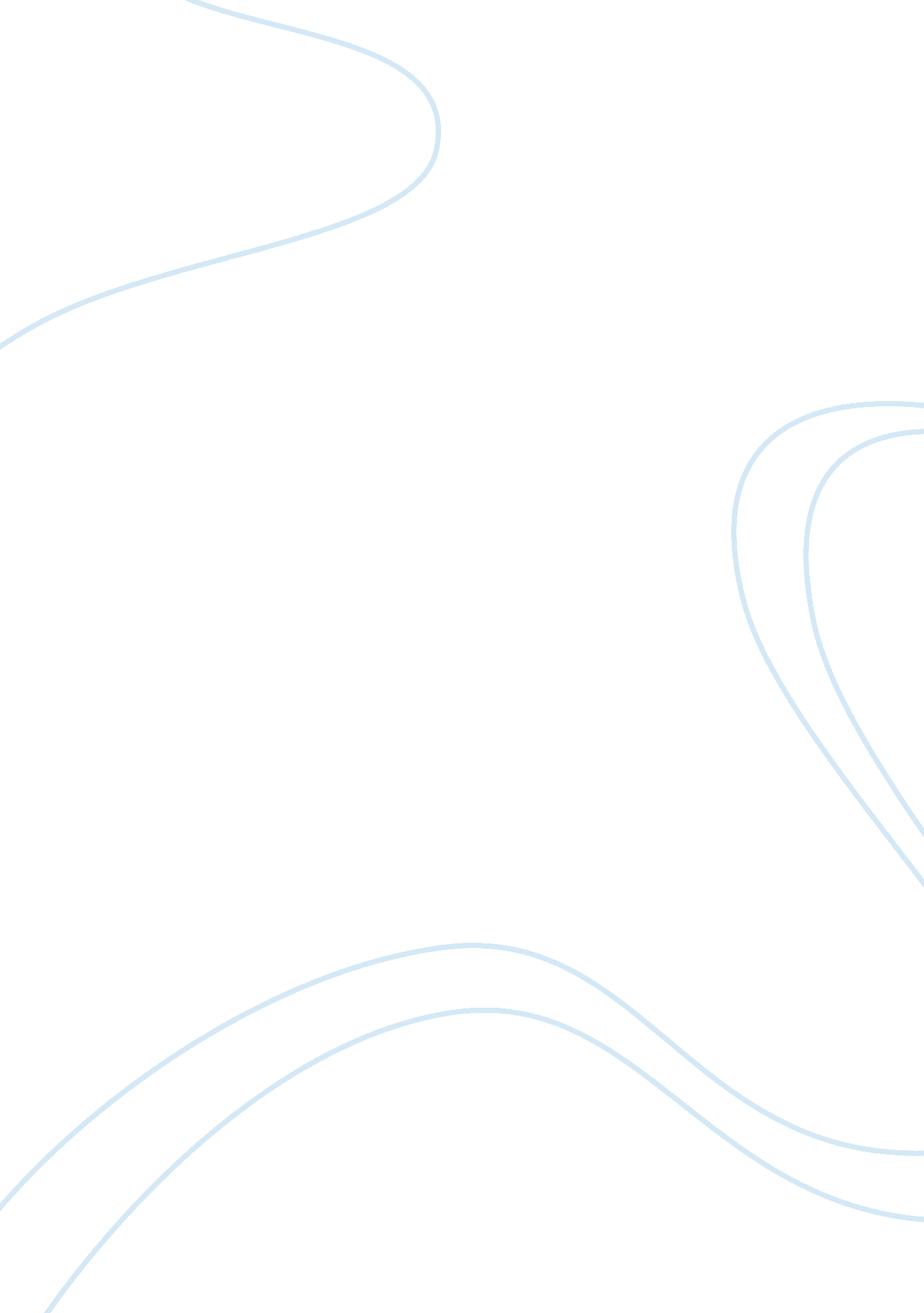 School safety narrative essayBusiness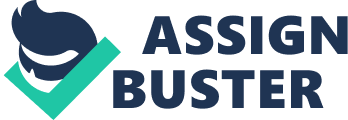 Most students enjoy going to school to learn something new every day, while some students don’t want to go to school. Students would make up lazy excuses for going to school which we are guilty of doing so, but why? What would be the reason other than dealing with homework and lectures? Parents sometimes have a hard time communicating with their children about what’s going on in school or what’s bothering them. The unruly issue that occur in schools suddenly is school violence. The problem with school violence is the lack of security not being well aware of what students are going through especially with relationships. For the sake of other students and the whole school, it’s very important for the school environment to be safe and secure in order for students to feel welcome to learn without any trouble that lingers through the classes and school grounds. With very little security in schools, unpredictable events may occur either from something that happened with the student or a group of students. Harmful events such as fights, shootings or other kinds of conflicts usually have a reason into causing fights and arguments. Relationships of school staff, faculty or administrators and with other class mates are the common explanations of a student having emotions that are random. Situations such as a break up with a boyfriend or a girlfriend, bad tensions with teachers or not being in good terms with other students or being a victim of bullying are typical ways of teens taking in intense behavior. Encounters with the people in school with can or would lead to action from teens that would harm the school that are almost unpredictable to anyone. Why do teens fight? During middle school and high schools in the U. S. , 54 percent of the students were insulted by someone or were treated disrespectfully either by stereotyping, with physical contact such as hitting, pushing, or arguing is 42 percent, spreading rumors or news about someone is in 40 percent, and 60 percent of students watch or reassure and even start fights in schools. This can be a serious problem, which is highly advised for some security depending on the status of each school in the nation. Devices that schools use to keep track of students in the school are security cameras and metal detectors, but there are some pros and cons into using these kinds of devices. Metal detectors and security cameras are good for making sure students are not carrying any weapons (guns, bombs or knives) in school grounds, also to keep watch in each classroom, hallway areas and parking lots. The bad side of using these things is that installing one or both devices would cost a fortune and are damaged too. The time that they can be installed would make things a bit difficult because it can set off false alarms. Students prefer learning self-defense such as combat but this kind of skill is required only in life-threatening situations; if someone or a group is intending to fight or get into any kind of conflict, it’s best to know a little self-defense if an argument is close to getting worse physically. During unpredictable times in schools, it’s always a good idea to know the basics of first aid. If a life-threatening condition occurs either from a fight or something serious using fundamental health skills such as CPR, knowing how to clean and treat a wound by hand, preventing infections, the Heimlich maneuver and other important aids can help potentially save another person. (as thriving to survive stern consequences that would be very valuable to know and learn in depth instead of using negative morals that can harm anybody that would be near the area of the event.) It’s preferable that students, teachers and staff members take some classes from clinics, (emergency members near school and other groups that handle life or death situations.) The most effective way for students to learn first-aid education is if students learn in their youth because teens that are in their youth learn to mimic actions and behaviors. And if those actions and behaviors are used in a positive way, then teens would be able to process and react efficiently and react with no panic. In case of emergencies, lock downs or shootings, the skills that teens should learn to defend but help other peers. The importance as an individual when conflict arises is by the simple life choices, thinking about the solutions that would both help understand the other person’s point of view and your own. During any conversation, even though it is small talk or an argument, it’s always important to respect their decision on something. Before taking actions in both hands, think about the situation, the words that you choose and what would you do to solve the problem. 